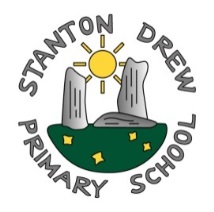 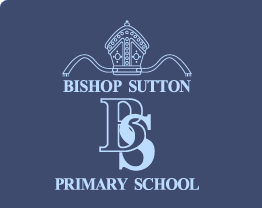 Job Title:  Full-Time Teacher for EYFS and Key Stage 1 (combined class)Location:  Stanton Drew Primary School Closing Date: 24/03/2023Interview Date: Tuesday 18th April 2023Start Date: 01/09/2023 – or earlier in T5/6Contract: Permanent contractHours: 5 days a weekGrade: MPS/UPSAdvert Details: Applications are invited from qualified teachers for the above post in our ‘Outstanding’ village Primary School. We welcome applications from both experienced and less experienced colleagues. The successful applicant will begin post on 1st September 2023 or earlier if possible.  (Please note this post is not suitable for NQTS)The successful candidate will have:High expectations of pupil achievement and will be an excellent classroom practitioner, capable of working across all phases but especially in EYFS and Key Stage 1.A genuine passion for teaching and learning.A commitment for raising aspirations.A positive approach to behaviour management and a commitment to fostering positive relationships with every child.An understanding of and experience in a range of strategies for raising attainment and achievement.Excellent team work and communication skills.The ability to communicate well The ability to build on and develop existing good practice.We offer:A friendly and supportive staff team.A school graded as ‘outstanding’ by Ofsted in 2012, providing excellent teaching and learning.Caring and respectful pupils who are proud of their school and work with independence and enthusiasm.A commitment to CPD opportunities.A supportive team of governors.Opportunities to work across the federation and with our trust colleagues at Lighthouse Schools Partnership.Visits to the school are welcomed and encouraged.  Please contact the school to make an appointment.Telephone 01275 332820   Email  sdps@bishopsuttonstantondrew.co.uk The Lighthouse Schools Partnership is committed to safeguarding and promoting the welfare of children and young people and expects all in our community to share this commitment. Suitability to work with children will form part of the selection process. As part of the shortlisting process, an online search will be carried out. All appointment will be subject to vetting, including an enhanced DBS check.We are also committed to creating a diverse and inclusive workplace and welcome applications from all suitably qualified candidates, particularly those from underrepresented groups.Application details: Please apply via eTeach or return completed application forms to Bishop Sutton Primary School, Wick Road, Bishop Sutton, Bristol, BS39 5XD or by email bsps@bishopsuttonstantondrew.co.uk